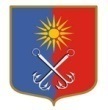 ОТРАДНЕНСКОЕ ГОРОДСКОЕ ПОСЕЛЕНИЕ КИРОВСКОГО МУНИЦИПАЛЬНОГО РАЙОНА ЛЕНИНГРАДСКОЙ ОБЛАСТИСОВЕТ ДЕПУТАТОВТРЕТЬЕГО СОЗЫВАР Е Ш Е Н И Еот «14» ноября 2018 года №57О внесении изменений в решение совета депутатов от 08 сентября 2010 года №55 «О Почетной грамоте совета депутатов муниципального образования «Город Отрадное» и Благодарности главы муниципального образования «Город Отрадное»В целях рационального расходования бюджетных средств совет депутатов решил:Внести в Положение о Почетной грамоте совета депутатов муниципального образования «Город Отрадное» и Благодарности главы муниципального образования «Город Отрадное», утвержденное решением совета депутатов от 08.09.2010 №55, следующее изменение:П.10 изложить в следующей редакции:«10. Награждаемый Почетной грамотой совета депутатов может быть премирован в размере до 3000 рублей (без учета налоговых вычетов)».           2.Настоящее решение вступает в силу со дня его официального опубликования.           3.Настоящее решение подлежит размещению в сети Интернет на официальном сайте МО «Город Отрадное» www.otradnoe-na-nеve.ru.Глава муниципального образованияИ.В.Валышкова